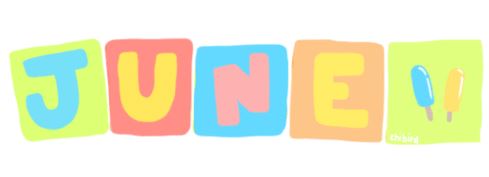 SpecialAnyone who pays a bill online through online bankingwill receive a $10 credit into their account.Last day to receive credit is June 30th.Must show proof of payment through online banking to receive credit.